未利用木質資源（林地残材等）活用体系図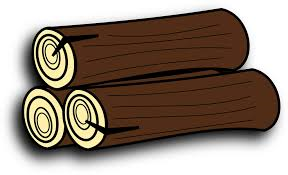 